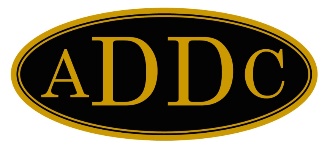 December 2022Hello Central Region Members,December is here! Time to get your Christmas list done if you haven’t already! I hope you all have a Merry Christmas and a Happy New Year! I would like to thank all the clubs in the Central Region for allowing me to be your 2022 Central Region Director. It has been such an honor and learning experience and I appreciate all the support and guidance from you all! Contest Committee info: The due date is January 1st for submittal and it will be done electronically, no paper copies will be accepted so no need to worry about mailing delays or printing. Yay! This will be so much easier for us all! I have also emailed out this info to the club presidents. All the clubs should have all the new officers set, so don’t forget to send your 2023 Club Officers forms in to Philana Thompson, Barbara Pappas and Val Williams as soon as possible. Secondly, all the clubs should have received the 2023 membership renewals. Please  fill them out and make changes if needed. Let your members know that they can update their email, address and contact numbers on the website under the Member Corner tab and dropdown arrow to Profile. Again…don’t forget to send a copy of your club transmittal forms to Philana Thompson, Barbara Pappas and Val Williams. Thank you to the members that have signed up to serve on the 2023 committee chairs and region representatives! Barbara and Val still have some open positions to fill, so please reach out if you have any questions about serving on one of those committees. Lastly, Val Williams will take over as the 2023 Central Region Director. She is a great leader and will do an outstanding job. I encourage you all to support her in anyway you can. Val—it’s all yours dearie! Love, Light & Blessings!Jamie Sabata